CAREER SNAPSHOT Experience: Accomplished professional with over 5 years of experience in Telecommunications, Marketing and Advertising domains which includes a mélange of activities conducted and spearheaded with extensive focus on Business Development, Strategic Planning, Consultation, Business Analysis, and Product launchingExpert in Key accounts management, Client Relationship Management & Team Management Adept in expanding the market & generating new business, targeting potential customers and increasing revenue Exceptional in valuating business operations and competitive activity and providing recommendations to restructure the organization to promote company's brand; acknowledged for initiating new activities to help increase revenueExpertise: Provide orientations to the sales team on a drive to expand business through aggressive sales initiatives that deliver revenue growth, market share, and market penetrationProvide solution to complex business, ability to represent organization in front of clients and various forums driving high performance and growth; identify problems and generate the right team to drive solutions Prudent in formulating schemes & making decisions using tact acquired through a deep understanding of business development, including advertising, branding and customer servicingPeople Skills: Highly motivated, quick learner, team player and skilled in achieving operational efficiencyMaintain excellent client rapport despite intense market competition and a tumultuous economic situationsFlexible and detail oriented; excellent communication, interpersonal, problem solving and organizational skillsFUNCTIONAL SKILLSEDUCATIONMaster of Business Administration in Marketing and Operation, Abdur Rahman University, Chennai, India - 2011Bachelor of Technology in Electrical & Electronic Engineering, Pondicherry University, India – 2009EMPLOYMENT HISTORYKEY DELIVERABLESAs a Senior Executive @ Idea Cellular (Idea cellular Ltd is India’s third largest mobile operator and world’s twelfth largest mobile operator by subscriber base. Pan-India integrated GSM operator offering 2G, 3G and 4G mobile services. Idea Cellular belongs to Aditya Birla Group)Playing a key role in launch of IDEA 4GNegotiate business requirements, and discuss terms & conditions with various vendors and ensured timely deliveryAs a SPOC for Communication and IVR @ Idea Cellular  				Resolved operational problems of IT & Network fields to set IVR and communication flow within instructed portfolioImplement new feature considering customer preference in IVR in-order to reduce manual intervention which intern reduces company cost; conduct periodic testing of all features in IVR for uninterrupted & delighted customer servicePlanned and assigned various modes of communication based on budget and requirementImplemented new practice in OBD, resulting in increased online revenue and utilizationReducing OBD ringing time and Double product subscription in Single OBD were registered as national best practiceAs a SPOC for MNP Retention	@ Idea Cellular  			Managed a team of 8 technical resources performing MNP retention out-callingIn-charge for controlling overall circles MNP prepaid port outs, and monitored prepaid customer behavior and their performance post retention. Focused primarily on increasing retention, ARPU and churn reductionImplemented various automation for reducing system dependency which resulted in increase productivityEnsured knowledge transfer, staff performance and key staff dependency is mitigatedMonitored activation trends, distributor performance, forecasts, competitor analyses and new product informationEnsured process adherence and quality in every task and provided necessary training and corrective actions Launched Customer Engagement Programs as well as organized  various customers engagement activitiesAs a Marketing Operations Coordinator @ Manar Al-Kuwait (a business product development company specialized in designing brochures, banners and business cards for clients)Single point of contact for all customer requirements and issues resolutionInvestigated sales data, market trends, forecasts, account analyses, new product information & customer requestsNegotiated pricing and terms and conditions for services and ensure delivery in a timely mannerPlanned, directed and coordinated activities of purchasing officers and related workers involved in purchasing materials, products and servicesAs a Product Consultant @ FLYTXT (a software product company, specialized in Big Data Analytics, enabled mobile marketing and advertising for the Telecom industry)In-charge of end-to-end campaign management and ensured campaign is run as per the requirementPerformed testing for new project requirements and implemented post validationsCoordinated with Engineering/operation team on feasibility of new project requirements and launching programTook best advantage of the available platform (NEON : GUI) in order to maximize revenue through effective customer segmentation and targeting  KEY ACCOMPLISHMENTSWon “Excellence Award” 4 time @ Idea Cellular for:Reducing MNP Port out to a greater extend which had an impact on increasing Circle Net Adds – Jun 2014Launching department magazine and distributor Score card which helped sales and Service delivery team to a greater extend - Jul 2015Increasing online revenue via IVR which directly had a positive impact on overall circle revenue - Oct 2015Implementing innovative techniques in OBD thereby increasing utilization and online revenue - Jun 2016Recognized for achieving TN Circle’s Highest Ever online Revenue from IVR at Idea CellularSuccessfully implemented 59059 Tele-verification IVR for Idea Cellular TN CircleBagged first place for new business Idea at “Be an Entrepreneur” program conducted at IIT MadrasReferences are available upon requestMOHAMED                                                                                       MOHAMED.336725@2freemail.com Marketing Manager | Business ConsultantDOB: 1988-04-25  | Gender: Male  | Marital Status: Married  | Nationality: IndianCurrently in Chennai, India; willing to relocate within 3 monthsFluent in English, Hindi and Tamil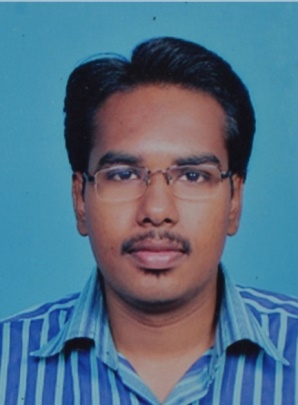 Seeking a challenging position to drive realization of business targets with adept management of organizational diversity, while maintaining a firm focus on assured bottom line gains and distinguished company performanceSeeking a challenging position to drive realization of business targets with adept management of organizational diversity, while maintaining a firm focus on assured bottom line gains and distinguished company performanceCustomer life-cycle Management Business Operations ManagementCorporate Communication Business ConsultationBrand ManagementOnline Revenue EnhancementBusiness Requirement gatheringProcess & Product evaluationData Analysis / Business AnalysisCustomer Relationship ManagementCompetition AnalysisProject CoordinationMarket ResearchManagement ReportingMS Access & SASOrganizationDesignationDurationIdea Cellular, Chennai	Senior ExecutiveSPOC for Communication and IVRSPOC for MNP RetentionSep 2015 – PresentSep 2013 – Sep 2015Manar Al-Kuwait General ContractingMarketing Operations CoordinatorDec 2012 – Aug 2013FLYTXT Mobile Solutions Pvt. Ltd.Product Consultant (Aircel Cellular Ltd.)Oct 2011 –  Oct 2012